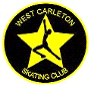 West Carleton Skating ClubPersonal information used, disclosed, secured or retained by the WCSC will be held in confidentiality and safely for the purpose for which it is collected.RETURN TO SKATE FORMRETURN TO SKATE FORMRevised:June 26, 2016Skater:Date of Injury:Coach:CONSIDERATIONS/RESTRICTIONS WITH RESPECT TO RETURNING TO SKATE:Name of Treating Physician:Signature of Treating Physician:Clinic Address:Clinic Phone Number:Date: